211-470-812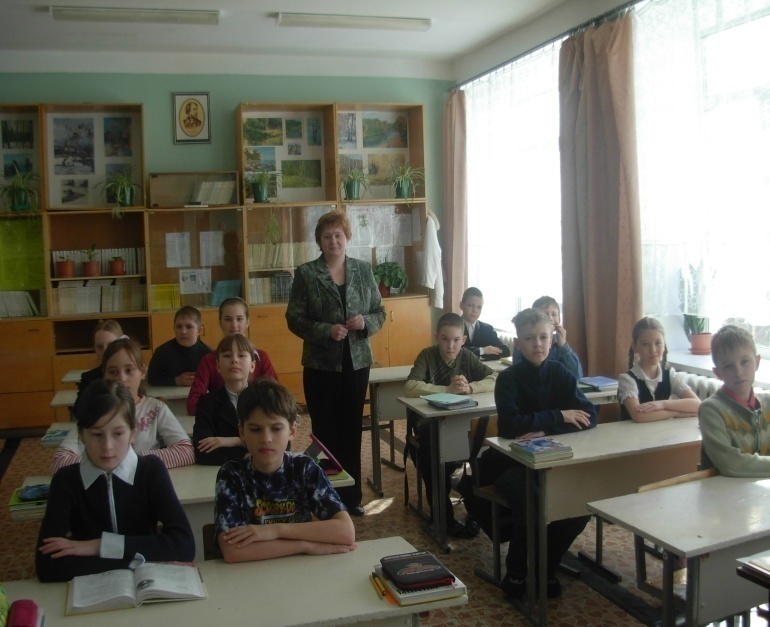 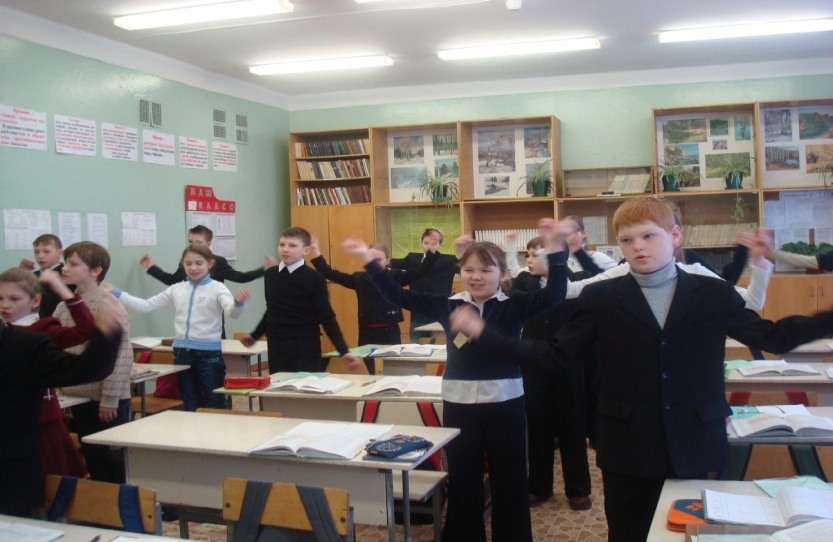 